Классицизм. Сентиментализм.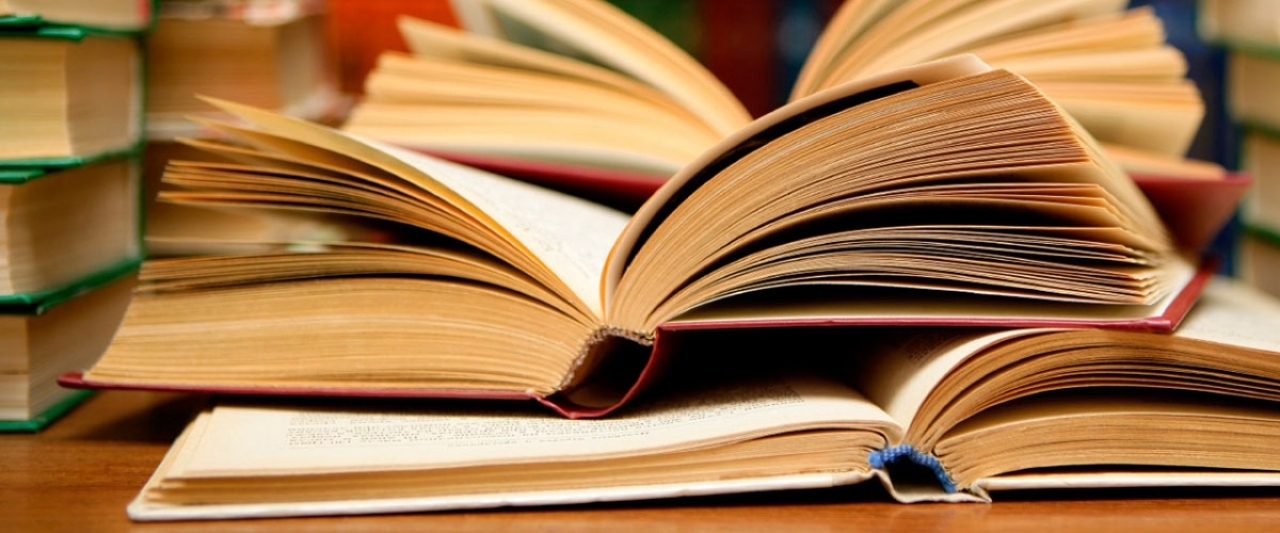           Литературный метод, стиль или литературное направление часто трактуются как синонимы. В основе лежит схожий у разных писателей тип художественного мышления. Подчас современный автор не осознает, в каком именно направлении он работает, и оценивает его творческий метод литературовед или критик. И оказывается, что автор – сентименталист или акмеист… Представляем вашему вниманию литературные направления в таблице от классицизма до модерна.Существовали в истории литературы случаи, когда и сами представители пишущей братии осознавали теоретические основы своей деятельности, пропагандировали их в манифестах, объединялись в творческие группы. Например, российские футуристы, выступившие в печати с манифестом «Пощечина общественному вкусу».Сегодня мы говорим о сложившейся системе литературных направлений прошлого, определявших особенности развития мирового литературного процесса, и изучаемые теорией литературы. Основные литературные направления таковы:- классицизм- сентиментализм- романтизм- реализм- модернизм (делится на течения: символизм, акмеизм, футуризм, имажинизм)- соцреализм- постмодернизмСовременность же чаще всего связывают с понятием постмодернизма, а иногда социально-активного реализма.Классицизм – литературное направлениеhttps://сезоны-года.рф/классицизм.htmlhttp://literatura-ege.ru/термины/литература-теория-классицизм-как-лит/http://mirznanii.com/a/360402/klassitsizm-kak-literaturnoe-napravlenieСентиментализм – литературное направлениеhttps://lektsii.org/13-49500.html https://сезоны-года.рф/сентиментализм.htmlhttp://www.litsoch.ru/referats/read/178552